REGULAMIN KONKURSU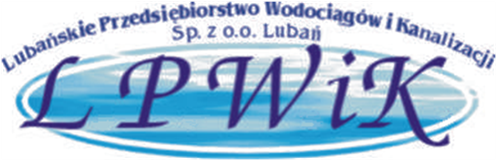 DBAMY O ZASOBY WODYLubań, marzec 2024r.§1Organizator KonkursuOrganizatorem konkursu jest Lubańskie Przedsiębiorstwo Wodociągów i Kanalizacji 
Sp. z o. o. w Lubaniu.Adres Organizatora:Lubańskie Przedsiębiorstwo Wodociągów i Kanalizacji Sp. z o. o. ul. Mickiewicza 1 A59-800 LubańTel. 75 646 63 30 www.lpwik.pl; e-mail: sekretariat@lpwik.plOsobami upoważnionymi do udzielania informacji na temat Konkursu są:Katarzyna Jackiewicz 	tel. 698 975 743 (katarzyna.jackiewicz@lpwik.pl)Kamila Nowicka 		tel. 75 646 63 60 (sekretariat@lpwik.pl)§2Przedmiot KonkursuPrzedmiotem Konkursu jest wykonanie zbiorowej pracy plastycznej w technice dowolnej, której tematyka związana jest z hasłem konkursowym: „Dbamy o zasoby wody”.§3Cele konkursuPropagowanie wiedzy ekologicznej i kształtowanie postaw proekologicznych wśród uczniów szkół podstawowych.Rozwijanie umiejętności obserwacji przyrody, a w szczególności środowiska wodnego.§4Założenia organizacyjneOrganizacja Konkursu oraz nagrody są w całości finansowane ze środków Lubańskiego Przedsiębiorstwa Wodociągów i Kanalizacji Sp. z o.o.  W przypadku otrzymania dotacji z programu FENIKS  - nagrody mogą być częściowo pokryte z  otrzymanej dotacji. Konkurs jest skierowany do uczniów szkół podstawowych, w dwóch kategoriach wiekowych:I kategoria: klasy I – IIIII kategoria: klasy IV - VIIIKonkurs prowadzony jest w szkołach podstawowych w Lubaniu.Zgłoszenie klasy do udziału w konkursie powinno nastąpić na druku dołączonym do niniejszego regulaminu. Każda ze szkół może zgłosić w obu kategoriach wiekowych dowolną liczbę klas. Udział w konkursie jest bezpłatny.Uczestnikami konkursu są uczniowie klas ze szkół podstawowych – praca zbiorowa. Nie będą przyjmowane prace indywidulane. §5Wymagania techniczne i tryb zgłaszania pracTechnika wykonania prac plastycznych: dowolna, w przypadku prac na papierze format nie mniejszy jak A3. Tematyka prac powinna być związana z hasłem konkursowym : „Dbamy o zasoby wody”.Motywem przewodnim prac powinna być dbałość o ochronę środowiska wodnego.Każda praca powinna zawierać następujące informacje:- nazwa i adres szkoły,- klasa, - imię i nazwisko opiekuna, - telefon kontaktowy.Informacje te należy zamieścić na odwrocie pracy.Szkoła podstawowa przekazuje prace plastyczne w terminie do 30.04.2024r. godz. 15:00 w siedzibie Spółki, przy ulicy Mickiewicza 1 a w Lubaniu wraz z wypełnionym formularzem (załącznik nr 1 i/lub 2) i załączonym do niniejszego Regulaminu.Przekazane prace winny być należycie zabezpieczone.Prace złożone na Konkurs nie będą zwracane autorom.§6Ocena prac konkursowychKonkurs rozstrzyga Komisja konkursowa powołana przez Organizatora.Komisja Konkursowa wyłoni z każdej szkoły po dwie klasy zwycięskie (zwycięzcę w kategorii I i zwycięzcę w kategorii II). Po rozstrzygnięciu Konkursu zostanie sporządzony protokół, który zostanie podpisany przez wszystkich członków Komisji konkursowej.Decyzje Komisji są ostateczne i nie przysługuje od nich odwołanie.Rozstrzygnięcie i ogłoszenie wyników Konkursu nastąpi nie później niż do dnia 06.05.2024r. Organizator poinformuje laureatów o rozstrzygnięciu Konkursu, a także miejscu i terminie wręczenia nagród, pisemnie i/lub telefonicznie.§7Warunki ogólneUczestnicy Konkursu wyrażają zgodę na przetwarzanie przez Organizatora swoich danych osobowych wyłącznie na potrzeby konkursu w zakresie koniecznym do prawidłowego przeprowadzenia Konkursu (Ustawa z dnia 30 sierpnia 2019r. o ochronie danych osobowych Dz.U. z 2019r. poz. 1781).Zgłoszenie do Konkursu jest jednoznaczne z przyjęciem warunków niniejszego Regulaminu.§8NagrodyZwycięzcy konkursu otrzymują zaproszenie na warsztaty ekologiczne organizowane na terenie Przedsiębiorstwa (dwie klasy z każdej ze szkół – po jednej w każdej kategorii)§9Prawa własności i prawo wykorzystania pracUczestnik Konkursu plastycznego przenosi na Lubańskie Przedsiębiorstwo Wodociągów 
i Kanalizacji Sp. z o. o. w Lubaniu autorskie prawa majątkowe do wykonanej przez niego pracy na następujących polach eksploatacyjnych:- zakresie utrwalania i zwielokrotniania pracy plastycznej – wytwarzanie ich egzemplarzy techniką drukarską,- w zakresie obrotu oryginałem albo egzemplarzami pracy plastycznej   - wprowadzanie do obrotu, użyczenie lub najem oryginału albo egzemplarzy,- publiczne udostępnianie pracy w taki sposób aby każdy mógł mieć do niej dostęp 
w miejscu i w czasie przez siebie wybranym.Wykonana praca staje się własnością Lubańskiego Przedsiębiorstwa Wodociągów 
i Kanalizacji Sp. z o .o. w Lubaniu.§10Postanowienia końcoweNajciekawsze prace mogą zostać sfotografowane, wydrukowane oraz m. in opublikowane na portalu internetowym: www.lpwik.pl, w mediach społecznościowych informujących 
o konkursie oraz mogą zostać zaprezentowane na specjalnej wystawie. Organizator konkursu zastrzega sobie prawo do przedłużenia lub odwołania Konkursu 
w przypadku zaistnienia okoliczności od niego niezależnych.Niniejszy regulamin jest dostępny w siedzibie Organizatora oraz na stronie internetowej: www.lpwik.pl